.Départ : 2 x 8 tempsTOUCH LEFT FORWARD, TOUCH LEFT SIDE, TRIPLE STEP, TOUCHE RIGHT FORWARD, TOUCH RIGHT SIDE, TRIPLE STEPROCK STEP LEFT , ½ TURN LEFT, ROCK STEP RIGHT, ½ TURN RIGHTLEFT CROSS , RIGHT SIDE, HEEL LEFT, TOGETHER, RIGHT CROSS, LEFT SIDE, HEEL RIGHT, TOGETHER, RIGHT CROSS X3, ½ TURN RIGHTTOUCH HEEL LEFT TOGETHER TOUCH TOE RIGHT TOGETHER X2, TOUCH HEEL RIGHT TOGETHER TOUCH TOE LEFT TOGETHER X2RECOMMENCEZ DEPUIS LE DEBUT ET GARDER LE CONTROL DE VOS PIEDChorégraphie re-écrite en fonction de la vidéo et de la chorée d’origine (en accord avec Anthony).Contact:  kibanto@hotmail.frFor Barbara (fr)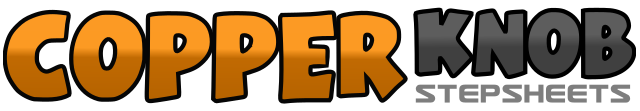 .......Compte:32Mur:2Niveau:débutant / intermédiaire irlandaise.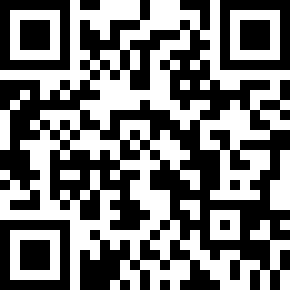 Chorégraphe:Anthony Maxence (FR) - Juillet 2016Anthony Maxence (FR) - Juillet 2016Anthony Maxence (FR) - Juillet 2016Anthony Maxence (FR) - Juillet 2016Anthony Maxence (FR) - Juillet 2016.Musique:Saint Patrick An Dro (Carlos Nunez) Saint Patrick An Dro (Carlos Nunez) Saint Patrick An Dro (Carlos Nunez) Saint Patrick An Dro (Carlos Nunez) Saint Patrick An Dro (Carlos Nunez) ........1-2Toucher pointe PG devant (bras tendu devant) – toucher pointe PG côté G (bras tendu à G)3&4Trois pas sur place PG-PD-PG5-6Toucher pointe PD devant (bras tendu devant) – toucher pointe PD côté D (bras tendu à D)7&8Trois pas sur place PD-PG-PD1-2Poser PG devant, revenir en appui sur PD3&4½ T à G en posant le PG, PD rejoint PG, poser PG devant5-6Poser PD devant, revenir en appui sur PG7&8½ T à D en posant le PD, PG rejoint PD, poser PD devant1&2&Croiser PG devant PD, poser PD à D, poser talon G dans la diagonale, rassembler PG à côté PD3&4&Croiser PD devant PG, poser PG à G, poser talon D dans la diagonale, rassembler PD à côté PG5&6Croiser PG devant PD, poser PD à D, croiser PG devant PD&7-8Croiser PG devant PD, poser PD à D, ½ T à D (PDC sur PD)1&2&Toucher talon PG devant, rassembler PG à côté du PD, toucher pointe PD à côté du PG rassembler PD à côté du PG3&4Toucher talon PG devant, rassembler PG à côté du PD, toucher pointe PD à côté du PG5&6&Toucher talon PD devant, rassembler PD à côté du PG, toucher pointe PG à côté du PD, rassembler PG à côté du PD7&8Toucher talon PD devant, rassembler PD à côté du PG, toucher pointe pointe PG à côté du PD.